Footprints 5															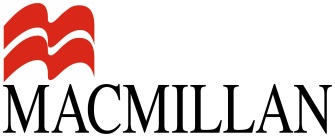   Introduction  Rozdział 1: Friends       Rozdział 2: Camp stories     Rozdział 3: Our clothes                                                Rozdział 4: Treasure hunters       Christmas       Rozdział 5: Sport for everyone       Rozdział 6: On the move       World Poetry Day       Rozdział 7: Animal watch       Rozdział 8: Singing stars      World Environment Day       Rozdział 9: CelebrationsROZKŁAD MATERIAŁUTEMAT LEKCJISŁOWNICTWOSTRUKTURY /FUNKCJE JĘZYKOWEUMIĘJĘTNOŚCIUczymy się witać, przedstawiać i podawać postawowe informacje o sobieJęzyk czynny:name, age, birthday, address, telephone number, brothers, sisters, favourite school subject / activitiesJęzyk bierny:Listen and say. Listen and read. Read and find. Learn. Listen and find.Język czynny:greetings and introductions:Hi. How are you, today? - I'm fine, thanks. How about you?I'm... . This is my friend... And that's ... over there. Pleased to meet you.giving personal informationdefining relative clauses: who, where, that, whichRozumienie ze słuchuOdgrywanie dialoguWitanie się, przedstawianie siebie i innych osóbPodawanie podstawowych informacji o osobieRozumienie definicji wyrazówLekcja 1Poznajemy słownictwo zwiazane z cechami charakteruJęzyk czynny:tidy, kind, shy, noisy, unkind, untidy, lazy, quiet, confident, active, unfriendly, friendlyJęzyk bierny:Match the words and pictures. Listen and match. Listen and check. Read and answer the questions. Ask and answer. Język czynny:describing character:What are you like? Are you...?Present Simpleadverbs of frequencyRozumienie ze słuchuRozumienie tekstu czytanegoOdgrywanie dialoguOpisywanie charakteruZadawanie i odpowiadanie na pytania o osobowośćLekcja 2Słuchamy historyjkiJęzyk czynny:character adjectives, various free time activitiesJęzyk bierny:Listen and read. Język czynny:Present SimpleJęzyk bierny:Present ContinuousPast Simplemodal verbsRozumienie ze słuchuRozumienie tekstu czytanegoLekcja 3Uczymy się mówić o czynnościach wykonywanych regularnieJęzyk czynny:character adjectives, various free time activitiesJęzyk bierny:Listen and read. Act out.  Look and learn. Present simple and adverbs of frequency. Practice your grammar. Ask and answer. Język czynny:Present Simple adverbs of frequency: never, sometimes, often, usually, alwaysRozumienie ze słuchuRozumienie tekstu czytanegoOdgrywanie dialoguZadawanie i odpowiadanie na pytania o regularnie wykonywane czynnościWyrażanie częstotliwościLekcja 4Uczymy się mówić o czynnościach wykonywanych w przeszłościJęzyk czynny:various free time activitiesJęzyk bierny:Is Joe sporty? Listen and find out. Do the quiz. Match the words and sounds. Listen and say the rhyme. Work with a partner. Play the game. Język czynny:Present Simplewas / werecould / couldn'tRozumienie ze słuchuRozumienie tekstu czytanegoZadawanie i odpowadanie na pytania o dotyczące przeszłościWymowa - końcówka /s/, /z/, /iz/Lekcja 5Uczymy się o różnorodności ludziJęzyk czynny:identity, appearance, live together, languageJęzyk bierny:Read the text. Match a heading to each paragraph. Read the text again. Are the sentences True (T) or False (F).Ask and answer. Język czynny:Present SimpleRozumienie tekstu czytanegoOpisywanie czynności wykonywanych w czasie wolnymOpisywanie miejsca zamieszkaniaMówienie o swojej rodzinieMówienie o znanych językach obcychWiedza o innych kulturachLekcja 6Uczymy się uzupełniać formularz danych osobowychJęzyk czynny:Identity card, form, first name, surname, date of birth, male, female, postcode, passport, delete, underline, circle, tickJęzyk bierny:Read and answer. Read. Are the sentences True (T) or False (F). Read and learn. Język bierny:Present SimpleRozumienie tekstu czytanegoRozumienie informacji zawartych w formularzu danych osobowychUzupełnianie formularza danych osobowychUżywanie wielkich literZapisywanie datyLekcja 7Poznajemy fakty dotyczące języków obcychJęzyk czynny:language, sounds, pronounce, communicate, hae classes, speak/learn a language + names of languagesJęzyk bierny:Read and listen. Choose. Read and match the pictures. Read and answer. Ask and answer.   Język czynny:Present SimplePresent ContinuousRozumienie ze słuchuRozumienie tekstu czytanegoRozumienie danych numerycznychZadawanie i odpowiadanie na pytania o języki obce Wiedza o innych kulturachLekcja 8Uczymy się opisywac osobęJęzyk czynny:untidy, confident, school, same, shares, again, homework, poolJęzyk bierny:Guess the missing words. Listen and check your answers. Sing. Talk about a friend. Język czynny:Present Simpleadverbs of frequencyRozumienie ze słuchuŚpiewanie piosenkiMówienie o czynnościach wykonywanych regularnieWyrażanie częstotliwościOpisywanie charakteruOpisywanie osobyZadawanie i odpowiadanie na pytania o szczegóły dotyczące osobyReview & PracticeUtrwalamy poznane słownictwo i strukturyJęzyk czynny:all core vocabulary from the unitJęzyk bierny:Read and write. Order and write. Complete the dialogue with the correct past forms of to be. Act out. Complete the sentences. Use could and couldn’t. Order the letters. Write the answers. Complete the questions. Ask and answer. Język czynny:all grammar points from the unitWyrażanie teraźniejszości i przeszłościWyrażanie teraźniejszościOpisywanie charakteruPodawanie podstawowych informacji o osobieLekcja 1Poznajemy słownictwo związane ze spędzaniem wolnego czasu i wakacjamiJęzyk czynny:use a compass, do arts and crafts, read a map, sleep in a tent, go canoeing, go mountain biking, go hiking, go rock climbing, make friends, watch wild animals, do archery, sing camp songsJęzyk bierny:Match the words and pictures. Listen and check. Listen and match. Read and answer the questions. Ask and answer. Język czynny:Present SimpleWhy? - Because...Rozumienie ze słuchuRozumienie tekstu czytanegoOdgrywanie dialoguNazywanie czynności związanych ze spędzaniem wolnego czasu i wakacjamiZadawanie i odpowiadanie na pytania o chęćPodawanie powodówLekcja 2Słuchamy historyjkiJęzyk czynny:free time activities, protect the environment, public transport, plant, save energy, recycle, habitatJęzyk bierny:Listen and read. Język czynny:Present SimpleJęzyk bierny:Past SimpleRozumienie ze słuchuRozumienie tekstu czytanegoMówienie o ochronie środowiskaLekcja 3Uczymy się mówić o przeszłościJęzyk czynny:free time activities, when, where, how, who, what, which, how long, whyJęzyk bierny:Listen and read, Act out. Look and learn. Past simple Wh- questions. Practise your grammar. Ask and answer. Język czynny:Past simple - affirmative and Wh- questionsRozumienie ze słuchuRozumienie tekstu czytanegoOdgrywanie dialoguZadawanie i odpowiadanie na pytania o przeszłośćPytanie o i podawanie powodówLekcja 4Uczymy się mówić o przeszłościJęzyk czynny:less, more, between, before, after, at, ... times a (week), aboutJęzyk bierny:Did Tim have a healthy holiday? Listen and find out. Do the quiz. Match the words and sounds. Listen and say the rhyme. Work with a partner. Play the game. Język czynny:irregular verbs: buy, drink, eat, get up, ride, run, sleep, swimRozumienie ze słuchuRozumienie tekstu czytanegoZadawanie i odpowadanie na pytania o dotyczące przeszłościWymowa - końcówka /d/, /t/, /id/Lekcja 5Poznajemy różne sposoby komunikacjiJęzyk czynny:send letters / emails / text messages, make phone calls, chat online Język bierny:Read the text. How can you communicate with your friends? Read the text again. Are the sentences True or False? Ask and answer.  Język czynny:Present SimpleJęzyk bierny:Past SimpleRozumienie tekstu czytanegoWyrażanie częstotliwościMówienie o różnych sposobach komunikowania sięWiedza o historii Lekcja 6Uczymy się pisać wiadomość email do znajomegoJęzyk czynny:postcard, junk mail, snail mail, public telephone box, text message, chat room, attachment, be onlineJęzyk bierny:Read and find out. Discuss. Read. Are the sentences True or False? Read and learn.   Język czynny:Past SimplePresent SimpleRozumienie tekstu czytanegoPisanie nieformalnej wiadomości emailUżywanie wielkich liter i interpunkcjiLekcja 7Uczymy się mówić o podróżachJęzyk czynny:tourist attraction, noisy, man-made, frighteningJęzyk bierny:Listen and read. Choose. Read and match the pictures. Read and answer. Ask and answer.  Język czynny:Past SimplePresent SimpleRozumienie ze słuchuRozumienie tekstu czytanegoRozumienie danych numerycznychZadawanie i odpowiadanie na pytania o podróże Wiedza o innych kulturachLekcja 8Uczymy się mówić o swoich wakacjachJęzyk czynny:plane, touch, far, much, sea, time, guitar, moonJęzyk bierny:Guess the missing words. Listen and check your answers. Sing. Talk about your holiday.  Język czynny:Past SimpleRozumienie ze słuchuŚpiewanie piosenkiOpowiadanie o wakacjachZadawanie i odpowiadanie na pytania o szczegóły dotyczące podróżyReview & PracticeUtrwalamy poznane słownictwo i strukturyJęzyk czynny:all core vocabulary from the unitJęzyk bierny:Choose the question word. Order and write the questions. Complete the dialogue. Act out. Test a friend. Order the letters . Write you answers. Complete the questions. Ask and answer. Język czynny:all grammar points from the unitNazywanie czynności związanych ze spędzaniem wolnego czasu i wakacjamiMówienie o różnych sposobach komunikowania sięZadawanie pytańWyrażanie przeszłościLekcja 1Poznajemy słownictwo związane z ubioremJęzyk czynny:tie, suit, cardigan, belt, cap, tracksuit, top, tights, blouse, leggings, sweatshirt, trainersJęzyk bierny:Match the words and pictures. Listen and check. Listen and match. Read and answer the questions. Ask and answer.  Język czynny:Present SimplePresent Continuouslike + -ingJęzyk bierny:Rozumienie ze słuchuRozumienie tekstu czytanegoOdgrywanie dialoguNazywanie części ubioruZadawanie i odpowiadanie na pytania dotyczące ubrańLekcja 2Słuchamy historyjkiJęzyk czynny:clothes, recycle, horrible, baggy, old-fashioned, boring, tight, fashionable, colourful, fantastic, wonderful, fashion showJęzyk bierny:Listen and read. Język czynny:Present SimplePresent ContinuousJęzyk bierny:Past SimpleRozumienie ze słuchuRozumienie tekstu czytanegoOpisywanie ubioruMówienie o ochronie środowiskaLekcja 3Uczymy się wyrażać porównaniaJęzyk czynny:cheap, trendy, expensive, good, bad, long, short, bright, dark, baggy, tightJęzyk bierny:Listen and read. Act out. Look and learn. Comparative and superlative adjectives. Practise your grammar. Play the memory game.   Język czynny:comparative and superlative adjectivesPresent SimpleJęzyk bierny:one / onesRozumienie ze słuchuRozumienie tekstu czytanegoOdgrywanie dialoguOpisywanie ubioruPorównywanie cech przedmiotówLekcja 4Uczymy się wyrażać porównaniaJęzyk czynny:wear, carry, socks, spotted, rucksack, trainers, t-shirtJęzyk bierny:What;s Joe style? Listen and find out. Do the quiz. Match the words and sounds. Listen and say the rhyme. Work with a partner. Identify the children.  Język czynny:Present Continuoussuperlative adjectivesverb + the mostRozumienie ze słuchuRozumienie tekstu czytanegoOdgrywanie dialoguOpisywanie ubioruWyrażanie czynności dziejących się w chwili mówieniaPorównywanie cech przedmiotówWymowa - krótkie i długie /o/Lekcja 5Uczymy się opisywać materiały, z których są wykonane ubraniaJęzyk czynny:tie, belt, cotton, silk, leather, wool, rubber, synthetic materialsJęzyk bierny:Read the text. What are these clothes usually made of? Read the text again. Are the sentences True or False? Ask and answer. Język czynny:... is/are made of...Rozumienie tekstu czytanegoNazywanie ubrań i materiałówMówienie o tym z czego są wykonane ubraniaWiedza o świecie Lekcja 6Uczymy się opisywać części ubioruJęzyk czynny:woollen hat, goggles, gloves, waterproof jacket, boots, waterproof trousers, leather, silk, rubber, synthetic, absorbent, cool, flexible, protect fromJęzyk bierny:Read and find out. Read. Are the sentences True or False? Read and learn. Język czynny:Present SimpleRozumienie tekstu czytanegoOpisywanie ubrańMówienie o ubiorze dostosowanym do pogodyUżywanie przymiotnikówLekcja 7Poznajemy fakty dotyczące mundurków szkolnychJęzyk czynny:smart, untrendy, uncomfortable, blazer, uniform, jewellery, formalJęzyk bierny:Read and listen. Choose. Read and match the pictures. Read and answer. Ask and answer.  Język czynny:Present SimpleRozumienie ze słuchuRozumienie tekstu czytanegoZadawanie i odpowiadanie na pytania o mundurki szkolneWyrażanie opinii Wiedza o innych kulturachLekcja 8Uczymy się opisuwać części ubioruJęzyk czynny:top, trainers, styles, bright, baggy, forever, changes, person, piece of clothingJęzyk bierny: Guess the missing words. Listen and check your answers. Sing. Talk about your favourite clothes. Język czynny:Present SimpleRozumienie ze słuchuŚpiewanie piosenkiOpisywanie ubrańZadawanie i odpowiadanie na pytania o szczegóły dotyczące ubioruReview & PracticeUtrwalamy poznane słownictwo i strukturyJęzyk czynny:all core vocabulary from the unitJęzyk bierny:Write the comparative and superlative forms of the adjectives in your notebook. Choose and write the question. Answer. Choose and write the superlative forms of the adjectives. Act out. Complete the sentences. Use the present continuous. Order the letters. Write your answers. Complete the questions. Ask and answer. Język czynny:all grammar points from the unitPorównywanie cech przedmiotówUżywanie przymiotników Wyrażanie czynności dziejących się w chwili mówieniaNazywanie i opisywanie części ubioruLekcja 1Poznajemy słownictwo zwiazane z przedmiotami z przeszłościJęzyk czynny:coin, comb, mirror, sword, shield, jewellery, gold, wood, bone, metal, silver, glassJęzyk bierny:Match the words and pictures. Listen and check. Listen and match. Read and answer the questions. Ask and answer. Język czynny:Past SimplePresent Simpleopisywanie przedmiotów:What is the ... made of? - It's made of...What does it look like? - It's...Rozumienie ze słuchuRozumienie tekstu czytanegoOdgrywanie dialoguNazywanie przedmiotów i materiałów, z których są wykonaneOpisywanie wyglądu przedmiotówLekcja 2Słuchamy historyjkiJęzyk czynny:glove, spade, rubbish, dig, hard, metal, dirty, can, plant, wood, shieldJęzyk bierny:Listen and read. Język czynny:Present SimpleJęzyk bierny:Past SimpleRozumienie ze słuchuRozumienie tekstu czytanegoOpisywanie przedmiotówMówienie o ochronie środowiskaLekcja 3Uczymy się opisywać czynności przeszłeJęzyk czynny:clean, dig a hole, pick up rubbish, help, jewellery, sword, comb, mirror, coin, shieldJęzyk bierny:Listen and read. Act out. Look and learn. Past continuous. Practise your grammar. Ask and answer.  Język czynny:Past ContinuousRozumienie ze słuchuRozumienie tekstu czytanegoOdgrywanie dialoguWyrażanie czynności dziejących się w danym punkcie odniesienia w przeszłościLekcja 4Uczymy się opisywać czynności przeszłeJęzyk czynny:bowl, crown, bone, raincoat, jumper, pick up, find, shield, plant, archaeologistJęzyk bierny:Has Alex got a good memory? Listen and find out. Match the words and sounds. Listen and say the rhyme. Work with a partner. Find the differences.  Język czynny:Past Continuous and Past Simplewhen / whileRozumienie ze słuchuRozumienie tekstu czytanegoOdgrywanie dialoguWyrażanie czynności będących tłem dla innych czynności w przeszłościWymowa - /au/ vs /əu/Lekcja 5Poznajemy zawód archeologaJęzyk czynny:take photographs, dig holes, work quickly, make notes, investigate past civilizations, excavate, discover, artefactJęzyk bierny:Read the text. Which of these activities doesn’t an archaeologist do? Read the text again. Are the sentences True or False? Discuss. Listen and check.  Język czynny:Present SimpleRozumienie tekstu czytanegoNazywanie ubrań i materiałówOpisywanie przedmiotówWyrażanie opiniiWiedza o historii Lekcja 6Uczymy się pisać raport z wycieczkiJęzyk czynny:archaeologist, site, excavate, artefact, buried, metal detector, pottery, toolJęzyk bierny:Read and find out. Discuss. Read. Are the sentences True or False? Read and learn.  Język czynny:Past Simplesequencing:first of all, then, after that, next, later, finallyRozumienie tekstu czytanegoWyrażanie opiniiPisanie raportu ze szkolnej wycieczkiOrganizacja informacjiLekcja 7Poznajemy fakty dotyczące muzeów i galeriiJęzyk czynny:north, south, centre, empty, church, prison, heavy, valuable, Język bierny:Read and listen. Choose. Read and match the pictures. Read and answer. Ask and answer.  Język czynny:Past SimpleRozumienie ze słuchuRozumienie tekstu czytanegoRozumienie danych numerycznychZadawanie i odpowiadanie na pytania dotyczące muzeówWyrażanie opinii Wiedza o historii i innych kulturachLekcja 8Uczymy się opisywać przedmiotJęzyk czynny:night, gold, month, plastic, bus, music, guessJęzyk bierny:Guess the missing words. Listen and check your answers. Sing. Talk about your favourite object.  Język czynny:Present SimpleRozumienie ze słuchuŚpiewanie piosenkiOpisywanie przedmiotuZadawanie i odpowiadanie na pytania o szczegóły dotyczące przedmiotuReview & PracticeUtrwalamy poznane słownictwo i strukturyJęzyk czynny:all core vocabulary from the unitJęzyk bierny:What was happening at six o’clock yesterday? Complete the sentences. Choose and write. Act out. Invent sentences. Use when and while. Order the letters. Write your answers. Complete the questions. Ask and answer. Język czynny:all grammar points from the unitWyrażanie czynności dziejących się w danym punkcie odniesienia w przeszłościWyrażanie czynności będących tłem dla innych czynności w przeszłościNazywanie przedmiotów i materiałów, z których są wykonaneOpisywanie przedmiotówWyrażanie opiniiPoznajemy tradycje bożonarodzeniowe na świecieJęzyk czynny:baubles, stockings, tinsel, paper chains, advent calendar, Christmas cards, candles, hollyJęzyk bierny:Read and listen. Choose. Read and match. Find the name of these decorations in the texts. Język bierny:Present SimpleRozumienie ze słuchuRozumienie tekstu czytanegoRozumienie danych numerycznychNazywanie przedmiotów związanych z Bożym NarodzeniemLekcja 1Poznajemy słownictwo związane ze sportemJęzyk czynny:kick, dive, hit, throw, pass, serve, bend, shoot, catch, score, stretch, bounceJęzyk bierny:Match the words and pictures. Listen and check. Listen and match. Read and answer the questions. Ask and answer.  Język czynny:Present Simplebe good at ...Rozumienie ze słuchuRozumienie tekstu czytanegoOdgrywanie dialoguNazywanie czynności związanych ze sportemWyrażanie czasu i częstotliwościZadawanie i odpowiadanie na pytania związane ze sportemLekcja 2Słuchamy historyjkiJęzyk czynny:hockey, trampolining, hit the ball with the stick / your foot, baseball, run quickly, bend your legs, skateboarding, helmetJęzyk bierny:Listen and read. Język czynny:Present SimplePast SimpleJęzyk bierny:modal verbsadverbsRozumienie ze słuchuRozumienie tekstu czytanegoNazywanie sportów i czynności z nimi związanychMówienie o bezpieczeństwie podczas uprawiania sortuLekcja 3Uczymy się wyrażać zakaz, konieczność i jej brakJęzyk czynny:verbs connected to sport, equipment, arrow, target, net, racket, ball, goal, court, pitch, Język bierny:Listen and read. Act out. Look and learn. Must and need to. Practise your grammar. Play the memory game.  Język czynny:must, mustn't(don't) need toRozumienie ze słuchuRozumienie tekstu czytanegoOdgrywanie dialoguNazywanie sportów, czynności i przedmiotów z nimi związanychWyrażanie zakazów, konieczności i jej brakuLekcja 4Uczymy się opisywać sposób wykonywania czynnościJęzyk czynny:slowly, carefully, fast, good, well, hard, arrow, archery,, handballJęzyk bierny:Does Ellie know about sport safety? Listen and find out. Match the words and sounds. Listen and say the rhyme. Work with a partner. Find the differences. Język czynny:modal verbsadverbs of mannerRozumienie ze słuchuRozumienie tekstu czytanegoOdgrywanie dialoguOpisywanie sposobu wykonywania czynnościWymowa - /æ/ vs /a:/Lekcja 5Poznajemy fakty dotyczące sercaJęzyk czynny:lung, heart, artery, vein, muscle, pump, blood, oxygenJęzyk bierny:Read the text. Match the parts of the body to the drawing. Read the text again. Are the sentences True or False. Do an experiment. Find your pulse.  Język czynny:Present SimpleRozumienie tekstu czytanegoMówienie o funkcji i działaniu sercaWiedza o biologii Lekcja 6Uczymy się pisać broszurę informacyjnąJęzyk czynny:vein, artery, heart, lungs, pulse, organ, blood, muscleJęzyk bierny:Read and find out. Discuss. Read. Are the sentences True or False? Read and learn.  Język czynny:imperative... because ...Present SimpleRozumienie tekstu czytanegoPisanie broszury informacyjnejPodawanie powodówWyrażanie poradOrganizacja informacjiLekcja 7Poznajemy fakty dotyczące sportów w różnych krajach świataJęzyk czynny:football, tennis ball, match, past, player, backwards, forwards, point, stick, pitch, netJęzyk bierny:Read and listen. Choose. Read and match the pictures. Read and answer. Ask and answer.  Język czynny:Present SimpleRozumienie ze słuchuRozumienie tekstu czytanegoRozumienie danych numerycznychZadawanie i odpowiadanie na pytania dotyczące sportówWiedza o innych kulturachLekcja 8Uczymy się mówić o ulubionym sporcieJęzyk czynny:eleven, everyone, score, cold, sport, referee, stadium, catch, team sportJęzyk bierny:Guess the missing words. Listen and check your answers. Sing. Talk about a favourite sport.  Język czynny:Present SimpleRozumienie ze słuchuŚpiewanie piosenkiOpisywanie ulubionego sportuZadawanie i odpowiadanie na pytania o szczegóły dotyczące sportówReview & PracticeUtrwalamy poznane słownictwo i strukturyJęzyk czynny:all core vocabulary from the unitJęzyk bierny:Complete the sentences. Use mus tor mustn’t. Complete the sentences. Use mustn’t, don’t need to or doesn’t need to. Choose and write. Act out. Work with a friend. Order the letters. Write your answers. Complete the questions. Ask and answer.Język czynny:all grammar points from the unitWyrażanie zakazów, konieczności i jej brakuOpisywanie sposobu wykonywania czynnościNazywanie czynności związanych ze sportemMówienie o funkcji i działaniu sercaLekcja 1Poznajemy słownictwo związane z miastemJęzyk czynny:square, town hall, traffic lights, roundabout, pedestrian crossing, multi-storey car park, hill, bridge, tunnel, factory, college, bus stopJęzyk bierny:Match the words and pictures. Listen and check. Read and answer the questions. Ask and answer.  Język czynny:Present Simpleprepositions of place: near, next to, etc.Rozumienie ze słuchuRozumienie tekstu czytanegoOdgrywanie dialoguNazywanie miejsc w mieście Opisywanie lokalizacjiZadawanie i odpowiadanie na pytania związane ze sportemLekcja 2Słuchamy historyjkiJęzyk czynny:mayor, skate zone, traffic lights, pipe, tunnel, benchJęzyk bierny:Listen and read. Język czynny:Present SimplePast SimpleJęzyk bierny:giving directions: turn left, go pastprepositions of place: in front of, behindRozumienie ze słuchuRozumienie tekstu czytanegoNazywanie miejsc w mieścieMówienie o przemowach publicznychLekcja 3Uczymy się wskazywać drogęJęzyk czynny:garden, bridge, forest, mountain, hill, house, parl, square, bank, road, museum, school, chemist, newsagent, butcher, bakery, train stationJęzyk bierny:Listen and read. Act out. Look and learn. Prepositions of movement. Whose house is it? Listen and say the name. Język czynny:imperativeprepositions of movement:up, over, from, into, down, under, to, out of, past, alonggiving directions: go, walk, run, go, cycleRozumienie ze słuchuRozumienie tekstu czytanegoOdgrywanie dialoguOpisywanie ruchuWskazywanie drogiNazywanie miejsc w mieścieLekcja 4Uczymy się wskazywać drogęJęzyk czynny:five, eight, day, plane, night, hike, train, bikeJęzyk bierny:Does Ellie know a lot about travelling? Listen and find out. Match the words and sounds. Listen and say the rhyme. Work with a partner. Find the places.  Język czynny:How + adjective (far, long)asking for directions: How do you get to..., please?imperativeRozumienie ze słuchuRozumienie tekstu czytanegoOdgrywanie dialoguPytanie o i wskazywanie drogiWyrażanie odległości i czasu trwaniaWymowa - /ei/ vs /ai/Lekcja 5Poznajemy fakty dotyczące mapJęzyk czynny:north, bottom, ruler, measure, distance, scale, convertJęzyk bierny:Read the text. Match a heading to each paragraph. Read the text again. Are the sentences True or False? Measure and say.  Język czynny:Present SimpleRozumienie tekstu czytanegoWiedza o mapachMówienie o odległościLekcja 6Uczymy się pisać zaproszenieJęzyk czynny:north, south, east, west, scale, compass, symbol, keyJęzyk bierny:Read and find out. Discuss. Read. Are the sentences True or False? Read and learn. Język czynny:prepositions of time: at, on, ingiving directionsPresent SimpleRozumienie tekstu czytanegoPisanie zaproszeniaWyrażanie czasu i poryWskazywanie drogiLekcja 7Poznajemy fakty dotyczące transportu publicznego w różnych krajacgJęzyk czynny:healthy, busy, unusual, ecological, long, new, expensiveJęzyk bierny:Read and listen. Choose. Read and match the pictures. Read and answer. Ask and answer.  Język czynny:Present SimpleadjectivesRozumienie ze słuchuRozumienie tekstu czytanegoRozumienie danych numerycznychZadawanie i odpowiadanie na pytania dotyczące transportu publicznegoWiedza o innych kulturachLekcja 8Uczymy się mówić o swoim ulubionym miejscu w mieścieJęzyk czynny:downtown, noise, hurry, sidewalk, lights, movie show, Język bierny:Listen and read. Sing. Talk about your favourite place. Język czynny:Present SimpleRozumienie ze słuchuŚpiewanie piosenkiOpisywanie ulubionego miejsca w mieścieZadawanie i odpowiadanie na pytania o szczegóły dotyczące miejsca w mieścieReview & PracticeUtrwalamy poznane słownictwo i strukturyJęzyk czynny:all core vocabulary from the unitJęzyk bierny:Look at the picture. Write the preposition. Read and choose the correct preposition. Choose and write. Act out. Work with a friend. Order the letters. Write your answers. Complete the questions. Ask and answer. Język czynny:all grammar points from the unitOpisywanie ruchuWskazywanie drogiNazywanie kierunków świata i miejsc w mieścieWyrażanie odległości i czasu trwaniaPoznajemy fakty dotyczące Światowego Dnia PoezjiJęzyk bierny:sentences, paragraphs, chapters, lines, shapes, break the rules, invent, rhyme, seriousJęzyk bierny:Present SimpleRozumienie ze słuchuRozumienie tekstu czytanegoCzytanie i pisanie wierszaLekcja 1Poznajemy słownictwo związane ze zwierzętamiJęzyk czynny:rat, bat, fox, mole, snake, owl, frog, badger, cricket, wolf, cockroach, hedgehog Język bierny:Match the words and pictures. Listen and check. Listen and match. Read and answer the questions. Ask and answer.  Język czynny:Present Simple Past Simpleasking about appearance:What do ... look like? - They're...Rozumienie ze słuchuRozumienie tekstu czytanegoOdgrywanie dialoguNazywanie i opisywanie zwierzątZadawanie i odpowiadanie na pytania związane ze zwierzętamiLekcja 2Słuchamy historyjkiJęzyk czynny:paint, dark, noise, owl, sound, wolf, fox, tracks, hair, teethJęzyk bierny:Listen and read. Język czynny:be afraid of...Język bierny:Past SimpleRozumienie ze słuchuRozumienie tekstu czytanegoNazywanie zwierzątMówienie o tym, czego się boimyLekcja 3Uczymy się wyrażać przypuszczeniaJęzyk czynny:animals, fur, legs, wings, feathers, earsJęzyk bierny:Listen and read. Act out. Look and learn. Modal verbs of deduction. Practise your grammar. Read and say the animals. Język czynny:modal verbs of deduction: must, may, might, could, can'tRozumienie ze słuchuRozumienie tekstu czytanegoOdgrywanie dialoguNazywanie i opisywanie zwierzątWyrażanie przypuszczeńLekcja 4Uczymy się wyrażać porównaniaJęzyk czynny:look, sound, smell, taste, feel, frog, badger, hedgehog, gorilla, goat, giraffeJęzyk bierny:Can Tanya identify the animals? Listen and find out. Match the words and sounds. Listen and say the rhyme. Work with a partner. Identify the animals.  Język czynny:look / sound / smell / taste / feel + like (a)... / adjectiveRozumienie ze słuchuRozumienie tekstu czytanegoOdgrywanie dialoguNazywanie zmysłówWyrażanie porównańWymowa - /g/ vs /dʒ/Lekcja 5Poznajemy fakty dotyczące zwierząt i zmysłówJęzyk czynny:taste, sight, hearing, touch, smell, nocturnal, echolocation, tongue, whiskersJęzyk bierny:Read the text. Which senses do nocturnal animals use to catch food? Read the text again. Are the sentences True or False? Test your senses.  Język czynny:Present Simplehear / smell / feel + sthRozumienie tekstu czytanegoWiedza o zwierzętachMówienie o zmysłachLekcja 6Uczymy się pisać opis zwierzęciaJęzyk czynny:nocturnal, hunt, feathers, whiskers, predator, prey, echolocation, night visionJęzyk bierny:Read and find out. Discuss. Read. Are the sentences True or False? Read and learn.  Język czynny:Present Simple... so ...Rozumienie tekstu czytanegoPisanie opisu zwierzęciaWyrażanie konsekwencjiLekcja 7Poznajemy fakty dotyczące zwierząt z różnych zakątków świataJęzyk czynny:scientist, leaves, mammal, predator, exist, wildJęzyk bierny:Read and listen. Choose. Read and match the pictures. Read and answer. Ask and answer.  Język czynny:Present SimpleRozumienie ze słuchuRozumienie tekstu czytanegoRozumienie danych numerycznychZadawanie i odpowiadanie na pytania dotyczące zwierzątWiedza o biologii i geografiiLekcja 8Uczymy się opowiadać o swoim ulubionym zwierzęciuJęzyk czynny:night, dark, torch, noise, fire, sky, eyes, foxJęzyk bierny:Guess the missing words. Listen and check your answers. Sing. Talk about a favourite animal.  Język czynny:Present SimpleRozumienie ze słuchuŚpiewanie piosenkiOpisywanie ulubionego zwierzęciaZadawanie i odpowiadanie na pytania o szczegóły dotyczące zwierzątReview & PracticeUtrwalamy poznane słownictwo i strukturyJęzyk czynny:all core vocabulary from the unitJęzyk bierny:Read and choose. Complete. Use must, may, might, could, and can’t. Choose. Act out the dialogue. Work with a friend. Order the letters. Write your answers. Complete the questions. Ask and answer. Język czynny:all grammar points from the unitWyrażanie przypuszczeńNazywanie i opisywanie zwierzątNazywanie zmysłówWyrażanie porównańLekcja 1Poznajemy słownictwo z muzykąJęzyk czynny:stage, guitarist, lead singer, drums, spotlight, electric guitar, drummer, keyboards, keyboard player, speakers, microphone, backing singersJęzyk bierny:Match the words and pictures. Listen and check. Listen and match. Read and answer the questions. Ask and answer.  Język czynny:Present Simplelike + -ingRozumienie ze słuchuRozumienie tekstu czytanegoOdgrywanie dialoguNazywanie osób i przedmiotów związanych z muzykąZadawanie i odpowiadanie na pytania związane z muzykąLekcja 2Słuchamy historyjkiJęzyk czynny:rehearse, competition, lead singer, guitarist, sing/sung, on the radio, play a concert, prizeJęzyk bierny:Listen and read.Język czynny:Present SimplePast SimpleJęzyk bierny:Present PerfectRozumienie ze słuchuRozumienie tekstu czytanegoNazywanie osób związanych z muzykąMówienie o przegrywaniuLekcja 3Uczymy się mówić o swoich doświadczeniachJęzyk czynny:play the drums / the keyboards, listen to salsa, write a song, see / sing at a concert, sing a song, play jazz, be on the radioJęzyk bierny:Listen and read. Act out. Look and learn. Present perfect for experience. Practise your grammar. Ask and answer. Język czynny:Present Perfect for experience - all formsRozumienie ze słuchuRozumienie tekstu czytanegoOdgrywanie dialoguNazywanie przedmiotów i doświadczeń związanych z muzykąZadawanie pytań o i opisywanie doświadczeńLekcja 4Uczymy się mówić o swoich doświadczeniachJęzyk czynny:sing karaoke, buy a music CD, meet a famous singer, read a music magazine, learn all the words of a songJęzyk bierny:Is Tim mad about music? Listen and find out. Do the quiz. Make the contractions. Listen and say the rhyme. Work with a partner. Find the information.  Język czynny:Present Perfect and Past Simpleirregular verbs: be, buy, learn, meet, read, see, sing, writeRozumienie ze słuchuRozumienie tekstu czytanegoOdgrywanie dialoguOpisywanie doświadczeń i podawanie szczegółowych informacji dotyczących przeszłych wydarzeń Wymowa - formy skróconeLekcja 5Poznajemy fakty dotyczące instrumentów muzycznychJęzyk czynny:viola, trombone, harp, xylophone, flute, French horn, cymbals, oboe, string / brass / woodwind instrument, triangle, clarinet, blow, valves, pressJęzyk bierny:Which instruments are in an orchestra? Read the text and find out. Read the text again. Are the sentences True or False?  Język czynny:Present SimpleIt sounds like a(n) ...Język bierny:Past SimpleRozumienie tekstu czytanegoNazywanie instrumentów muzycznychWiedza o instrumentach muzycznychMówienie o dźwiękachLekcja 6Uczymy się pisać krótką wiadomośćJęzyk czynny:woodwind, string, brass, percussion, hit, shake, pluck, blowJęzyk bierny:Read and find out. Discuss. Read. Are the sentences True or False? Read and learn.  Język czynny:Present Simplemodal verbsalso, and, tooRozumienie tekstu czytanegoPisanie krótkiej wiadomości z informacjąOrganizacja tekstuLekcja 7Poznajemy fakty dotyczące piosenkarek z różnych krajówJęzyk czynny:singer, play the piano / the guitar, write songs, design clothes, make a film, be an actressJęzyk bierny:Read and listen. Choose. Read and match the pictures. Read and answer. Ask and answer.  Język czynny:Present SimplePresent PerfectPast SimpleRozumienie ze słuchuRozumienie tekstu czytanegoRozumienie danych numerycznychZadawanie i odpowiadanie na pytania dotyczące piosenkarekWiedza o kulturzeLekcja 8Uczymy się mówić o swoim ulubionym zespole muzycznymJęzyk czynny:radio, photos, park, treasure, clothes, played, happy, friendsJęzyk bierny:Guess the missing words. Listen and check your answers. Sing. Talk about a favourite group.  Język czynny:Present SimpleRozumienie ze słuchuŚpiewanie piosenkiOpisywanie ulubionego zespołu muzycznegoZadawanie i odpowiadanie na pytania o szczegóły dotyczące muzykiReview & PracticeUtrwalamy poznane słownictwo i strukturyJęzyk czynny:all core vocabulary from the unitJęzyk bierny:Read and choose. Write the question. Answer Yes, I have or No, I haven’t. Complete the dialogue. Act out. Work with a friend. Order the letters. Write your answers. Complete the questions. Ask and answer. Język czynny:all grammar points from the unitOpisywanie doświadczeń i podawanie szczegółowych informacji dotyczących przeszłych wydarzeń Nazywanie osób, przedmiotów i doświadczeń związanych z muzykąPoznajemy fakty dotyczące ochrony środowiskaJęzyk czynny:card, water butt, light bulb, save energy, waste, poisonous, container, thick, hurt, killJęzyk czynny:should / shouldn'tJęzyk bierny:Present SimpleRozumienie ze słuchuRozumienie tekstu czytanegoMówienie o zachowaniach przyjaznych środowiskuLekcja 1Poznajemy słownictwo związane z wesołym miasteczkiemJęzyk czynny:fireworks, display, candyfloss, magician, stall, bumper cars, roller coaster, parade, roundabout, toffee apple, barbecue, bouncy castleJęzyk bierny:Match the words and pictures. Listen and check. Listen and match. Read and answer the questions. Ask and answer.  Język czynny:Present SimplePresent PerfectPast SimpleRozumienie ze słuchuRozumienie tekstu czytanegoOdgrywanie dialoguNazywanie miejsc, przedmiotów i osób w wesołym miasteczkuOpisywanie doświadczeń i podawanie szczegółowych informacji dotyczących przeszłych wydarzeń Lekcja 2Słuchamy historyjkiJęzyk czynny:display, concert, restore, web page, fêteJęzyk bierny:Listen and read.Język czynny:Past SimplePresent SimpleJęzyk bierny:be going toRozumienie ze słuchuRozumienie tekstu czytanegoMówienie o niespodziankachLekcja 3Uczymy się mówić o planach, zamiarach i spontanicznych decyzjachJęzyk czynny:buy something to eat, go on a ride / the bumper cars etc., watch the display / the magician etc., have a toffee apple etc. Język bierny:Listen and read. Act out. Look and learn. Going to and will. Practise your grammar. Ask and answer. Remember. Język czynny:be going towillRozumienie ze słuchuRozumienie tekstu czytanegoOdgrywanie dialoguNazywanie miejsc, przedmiotów i osób w wesołym miasteczkuWyrażanie planów, zamiarów i spontanicznych decyzjiLekcja 4Uczymy się wyrażać i reagować na propozycjeJęzyk czynny:bring food to the party, need entertainment, fancy dress costumesJęzyk bierny:Can Ellie prepare a good party? Listen and find out. Say the words. Listen and say the rhyme. Work with a partner. Plan your party.  Język czynny:making suggestions:Why don't we...Shall we...?What/How about + -ing?That's a good / great / fantastic idea.It's not a good idea because...I'm not sure.Rozumienie ze słuchuRozumienie tekstu czytanegoOdgrywanie dialoguWyrażanie i reagowanie na propozycjeWymowa - formy skróconeLekcja 5Poznajemy historię 'Charlie and the Chocolate Factory'Język czynny:a wooden box, a chocolate bar, money, save up, place, peel back, tiny, wrapping, nibble, celebrate, birthday, presentsJęzyk bierny:Read the text. What was Charlie’s birthday present? Find these words in the text. Ask and answer.   Język czynny:Present SimpleJęzyk bierny:Past SimpleRozumienie tekstu czytanegoMówienie o świętowaniu urodzin Wiedza o kulturzeLekcja 6Uczymy się pisać recenzję książkiJęzyk czynny:author, storyline, character, title, fiction, non-fiction, review, illustration, boring, too long/short, unoriginal, old-fashioned, strange, scary, exciting, original, enjoyableJęzyk bierny:Read and find out more information about Roald Dahl. Discuss. Read. Are the sentences True or False? Read and learn.   Język czynny:Present Simplegiving opinions:I like / don't like / love / hate... because...The thing I like / don't like ... because...Rozumienie tekstu czytanegoPisanie recenzji książkiWyrażanie opiniiLekcja 7Poznajemy fakty dotyczące festiwali i świąt na świecieJęzyk czynny:British, American, Australian, parade, treasure, fireworks, poem, window, haggis, festival, celebrateJęzyk bierny:Read and listen. Choose. Read and match the pictures. Read and answer. Ask and answer.  Język czynny:Present SimpleRozumienie ze słuchuRozumienie tekstu czytanegoRozumienie szczegółowych informacjiZadawanie i odpowiadanie na pytania dotyczące świąt i festiwaliWiedza o kulturzeLekcja 8Uczymy się mówić o swoim ulubionym święcie / festiwaluJęzyk czynny:future, catch, unfolding, memories, fade away, dreams, voice, fairy tale, come true, harmony, shareJęzyk bierny:Listen and read. Sing. Talk about your favourite celebration.   Język czynny:Present SimpleRozumienie ze słuchuŚpiewanie piosenkiOpisywanie ulubionego święta / festiwaluZadawanie i odpowiadanie na pytania o szczegóły dotyczące świątReview & PracticeUtrwalamy poznane słownictwo i strukturyJęzyk czynny:all core vocabulary from the unitJęzyk bierny:Order and write the questions. Write your answers. Complete the sentences. Use will or won’t. Complete the dialogue. Act out. Work with a friend. Make suggestions for the weekend. Order and ask. Complete questions. Ask and answer. Język czynny:all grammar points from the unitWyrażanie planów, zamiarów i spontanicznych decyzjiWyrażanie i reagowanie na propozycjeNazywanie miejsc, przedmiotów i osób w wesołym miasteczkuOpowiadanie o książce